Fascination of plants Day: “HotHouse #1 – Les Doigts En Fleur”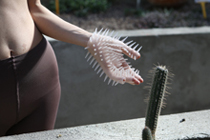 Sabato 18 Maggio 2019, dalle 10 alle 13 e dalle 15 alle 19Fascination of Plants Day
Opening della mostra “HotHouse #1 – Les Doigts En Fleur”In occasione del Fascination of Plants Day, la giornata internazionale del fascino delle piante, promossa in tutto il mondo per avvicinare quante più persone possibili all’affascinante mondo delle piante e far conoscere quanto è importante la ricerca botanica. In tutta Italia laboratori, orti botanici, enti di ricerca, musei e scuole aprono le porte al grande pubblico per far conoscere le piante in tutti i loro aspetti.Presso l’Orto Botanico dalle 10 alle 13 e dalle 15 alle 19 si terrà la performance “Les Doigts En Fleur”, primo solo show dell’artista Marina Cavadini, curata da Giovanna Repetto.L’evento inaugura la prima mostra proposta da HotHouse, che si sviluppa negli spazi dell’Orto Botanico di Torino.L’approccio interdisciplinare e sperimentale dell’artista si presta per avviare un dialogo tra il progetto e il contesto degli orti botanici: la sua pratica presenta così per l’occasione un’interazione sia con le specie vegetali sia con gli elementi architettonici delle serre presenti nel sito.
Il Giardino dell’orto botanico, le Serre Tropicale, delle Succulente e del Sud Africa, oltre alla nuova Serra di Moltiplicazione, divengono perciò teatro della perfomance prevista per l’opening di “Les Doigts En Fleur” e per la video installazione disponibile per tutto il periodo di apertura della mostra.In “Les Doigts En Fleur” – letteralmente “Le Dita In Fiore” – le dita fioriscono, sfumano e diventano spine, diventano foglia attraverso una collezione di accessori in lattice, lycra, tulle e silicone. Un tableau vivant attiva così l’interazione con la flora e l’architettura dell’Orto Botanico di Torino.
Il lavoro dell’artista diviene connettore e dispositivo per attuare una forma di contaminazione reciproca. Attraverso dei picchi di tensione crea delle pulsioni che seducono e attraggono al pari della scoperta di un nuovo fiore. Questa logica fa parte di un processo che viene presto rivolto a tutto ciò che si può percepire all’interno dell’orto botanico.
L’interazione dei performer suggerisce un nuovo modo di guardare e sentire il paesaggio, accompagna lo spettatore attraverso le serre a temperature diverse per poi farlo tornare negli spazi aperti che, da contesto silente, divengono ora coprotagonisti di una dialettica sensoriale.Marina Cavadini (Milano, 1988) è un’artista interdisciplinare che lavora tra Chicago e Milano. Le sue opere sono state esposte in istituzioni quali Sullivan Galleries (Chicago, IL), Hyde Park Center (Chicago, IL), Joan Flasch Artists’ Book Collection (Chicago, IL), In/habit roving art series (Chicago, IL), La Triennale di Milano (Milan, IT), Parco Arte Vivente (Turin, IT), Isola Art Center (Milan, IT), 77 (Milan, IT), Palazzo dei Giureconsulti (Milan, IT), e Frigoriferi Milanesi (Milan, IT).HotHouse è un progetto fondato nel 2018 da Giovanna Repetto che, partendo dalla propria ricerca legata al paesaggio, riflette sulle potenzialità e sui limiti della natura addomesticata.
Il progetto ruota attorno alla struttura dell’orto botanico, con focus sulla serra, quale custode e rappresentante della massima espressione dell’artificiale nella sua corsa all’imitazione del reale. HotHouse si articola in una serie di mostre composte da installazioni temporanee e da performance di artisti contemporanei invitati a riflettere su temi come natura artificiale, dislocazione, enclave e innesto all’interno degli orti botanici. Viene così proposta al pubblico un’altra visione del concetto di paesaggio oggi, quale risultato della sua decontestualizzazione, del rapporto uomo-natura e delle criticità marcatamente contemporanee che minacciano l’ambiente in cui viviamo.Per maggiori info:
www.hothouseseries.com
Instagram https://www.instagram.com/hothouse_series/
Facebook https://www.facebook.com/hothouseseries/
Email info@hothouseseries.comCon il sostegno: Orto Botanico di Torino, Fondazione Piemonte Dal Vivo, Consorzio Mercato Ingrosso Fiori Torino
Con il patrocinio: Comune di Torino
In collaborazione con: Wovo Store, MBA Making Beauty Accademy
Progetto grafico a cura di DallasEVENTO GRATUITO (INGRESSO LIBERO DALLE 10 ALLE 13 E DALLE 15 alle 19).NON E’ RICHIESTA LA PRENOTAZIONE